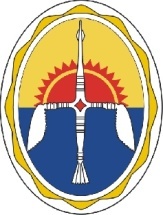 УПРАВЛЕНИЕ ОБРАЗОВАНИЯАдминистрации Эвенкийского муниципального районаКрасноярского краяП Р И К А З« 20»  января  2015 г.	                           п.г.т. Тура  					      № 6			                                          Об утверждении Положения о профессиональном конкурсе «Учитель года Эвенкийского муниципального района»В  соответствии с Порядком проведения профессиональных конкурсов на получение денежного вознаграждения лучшими учителями и «Учитель года Красноярского края» и Положением о Всероссийском конкурсе «Учитель года России», утверждённым приказом МОиН Российской Федерации от 22.09.2004 г. №79ПРИКАЗЫВАЮ:Утвердить Положение о профессиональном конкурсе «Учитель года Эвенкийского муниципального района» (Приложение 1).Считать утратившим силу приказ управления образования от 25.01.2012 г. № 17 «О профессиональном конкурсе «Учитель года Эвенкийского муниципального района».3.  Контроль за исполнением приказа оставляю за собой.Руководитель Управления образования:  		                                             О.С. Шаповалова Приложение  1к приказууправления образованияадминистрации районаот «____» 01.2015 г. № ____ПОЛОЖЕНИЕо профессиональном конкурсе«Учитель года Эвенкийского муниципального района»1. Общие положенияНастоящее Положение о профессиональном конкурсе «Учитель года Эвенкийского муниципального района» (далее – конкурс, ЭМР) разработано в соответствии  с Порядком  проведения профессиональных конкурсов на получение денежного вознаграждения лучшими учителями и «Учитель года Красноярского края».	1.2. Положение определяет место, сроки проведения конкурса, требования к участникам  конкурса, конкурсным материалам и испытаниям, устанавливает правила оценивания и принятия решений конкурсной комиссией,   порядок награждения победителя и лауреатов, порядок финансирования конкурса.	1.3. Учредитель конкурса: Управление образования администрации ЭМР.	1.4. Организатор конкурса: МКОУ «Эвенкийский этнопедагогический центр» ЭМР.	1.5. Конкурс направлен на развитие творческой деятельности педагогических работников по обновлению содержания образования, поддержку новых технологий в организации образовательного процесса, рост профессионального мастерства педагогических работников, утверждение приоритетов образования  в обществе.	1.6. Цели и задачи конкурса:	выявление талантливых педагогических работников, их поддержка  и поощрение;	повышение престижа учительского труда;	распространение педагогического опыта лучших учителей района.	1.7. Конкурс  проводится один раз в два года в феврале-марте в п.г.т. Тура.	1.8. Для участников конкурса ежегодно в феврале проводится установочный семинар и индивидуальные консультации, в том числе дистанционные. 	1.9. Участники Конкурса выбираются, как правило, из числа педагогов, имеющих  квалификационную категорию.	Выдвижение кандидатов может проходить  по решению педагогического или управляющего совета  образовательного учреждения или по решению методического объединения учителей-предметников с согласия претендента на выдвижение его кандидатуры.	1.10. Требования к участникам конкурса:	 учителя общеобразовательных школ;	 стаж педагогической работы не менее трёх лет:	 имеют высокие результаты учебных и внеучебных достижений обучащихся, или положительная динамика результатов учебных и внеучебных достижений обучащихся;	 создают условия для приобретения обучающимися позитивного социального опыта;	 обеспечивают высокое качество организации образовательного процесса на основе эффективного использования современных образовательных технологий, в том числе информационно-коммуникационных; 	 непрерывно повышают свой профессиональный уровень;	систематически предъявляют профессиональному сообществу результаты профессиональной деятельности.	1.11. Педагог имеет право участвовать в конкурсе один раз в три года.  	1.12. Для организации и проведения Конкурса создается оргкомитет конкурса.	Состав оргкомитета и сроки проведения конкурса ежегодно утверждаются приказом Управления образования администрации ЭМР.	Оргкомитет обеспечивает информационное и организационно-методическое сопровождение конкурса: организует регистрацию конкурсных материалов участников, определяет место и дату проведения заочного и очного этапов конкурса, формирует состав конкурсной комиссии, привлекает внебюджетные и спонсорские средства.	Протоколы заседаний оргкомитета подписывают председатель и секретарь.	1.13. Официальное подведение итогов конкурса, объявление, награждение его победителя и лауреатов осуществляется приказом   Управления образования  администрации  ЭМР на основании решения конкурсной комиссии.2. Представление материалов участников  конкурса	2.1. Для участия в конкурсе образовательные учреждения направляют в оргкомитет  конкурса следующие материалы:	представление о выдвижении кандидатуры для участия в  конкурсе по форме (приложение  1);	заявление участника конкурса по образцу (приложение  2);	информационную карту участника конкурса по форме (приложение 3);   	педагогическое эссе  на заданную тему.	2.2. Материалы на бумажном носителе и в электронной версии направляются в оргкомитет конкурса  в течение 20 календарных  дней с момента объявления даты конкурса (кроме эссе).	2.3. Не подлежат рассмотрению материалы, подготовленные с нарушением требований к их оформлению, а также поступившие с нарушением сроков.	2.4. Материалы, представляемые на конкурс, не возвращаются.3. Конкурсные мероприятия	3.1. Конкурс проводится в два тура. Последовательность выполнения участниками конкурсных мероприятий определяется конкурсной комиссией.	3.2. Конкурсное испытание первого (заочного) тура:  «Эссе на заданную тему».	Эссе представляется в конкурсную комиссию не позднее 5 календарных дней до начала конкурса.Формат: создание письменного текста небольшого объёма и свободной композиции выражающего индивидуальное мнение по определенной проблеме, которая сообщается после регистрации участника по  предъявлению документов (представление, заявление, информационная карта).Критерии оценки:умение обозначить проблему;логичность, связность раскрытия проблемы;наличие собственной позиции, критическое отношение к предложенной теме;соответствие приводимых аргументов выбранной теме;обоснованность выводов;внутреннее смысловое единство текста. Требования к материалам: текст в формате MS Word, шрифт Times New Roman; кегль 14; одинарный межстрочный интервал; обычный интервал шрифта; все поля 1,5 см.Объем работы: не более 2 страниц печатного текста формата А4. 	3.3. Второй (очный) тур включает следующие конкурсные испытания:	учебное занятие,	методическое объединение,	разговор с учащимися,	мастер-класс,	дискуссионная площадка.	3.3.1. Конкурсное испытание «Учебное занятие» (регламент 40 минут, включая 10 минут для анализа занятия и ответов на вопросы).	Формат: проведение с учащимися учебного занятия, отражающего компетентностный, метапредметный или системно-деятельностный подход, умение формировать целостную картину мира, универсальные учебные действия.	Тема учебного занятия (в соответствии с календарно-тематическим планированием), класс определяются участником конкурса.  	Критерии оценивания: 	глубина раскрытия темы, оригинальность методических приёмов;	умение организовать использование учащимися разных типов и видов источников знаний;	умение организовать взаимодействие учащихся между собой;	умение создавать и поддерживать высокий уровень мотивации и высокую интенсивность деятельности учащихся;	глубина и точность анализа учебного занятия и рефлексии своей деятельности.	3.3.2. Конкурсное испытание «Методическое объединение» (регламент до 20 минут).	Формат: устное представление конкурсантом результатов методической работы, отражающее систему его педагогической деятельности, используемые им технологии  и методы обучения. 	Критерии оценивания: 	умение анализировать, обобщать, выявлять и применять инновационные идеи в своей профессиональной деятельности;	общая и профессиональная эрудиция;	культура публичного выступления;	умение взаимодействовать с аудиторией. 	3.3.3. Конкурсное испытание «Разговор с учащимися».	Формат: обсуждение с учащимися актуального для них вопроса в режиме импровизации.	Участник конкурса выбирает три вопроса из списка предложенных возможных вопросов для обсуждения, возрастной состав группы учащихся.  	Конкретный вопрос для обсуждения выбирают учащиеся из трёх выбранных участником конкурса. Представитель учащихся называет выбранный группой вопрос непосредственно перед началом разговора.Критерии оценки:глубина и актуальность для учащихся организованного обсуждения;умение обсуждать проблему с разных позиций и точек зрения;умение создавать и поддерживать атмосферу взаимоуважения и толерантности;умение организовывать взаимодействие учащихся между собой, сотрудничество между участниками разговора; эрудиция, креативность, способность к импровизации, мобильность, убедительность, неординарность и глубина педагогического мышления;умение включить каждого учащегося в обсуждение и формирование выводов.	3.3.4. Конкурсное испытание «Мастер-класс» (регламент до 25 минут, включая 5 минут на вопросы и ответы).	Формат: проведение мастер-класса по предмету, отражающего характерную для участника педагогическую технологию и методические приёмы.	Участниками мастер-класса являются участники конкурса и педагоги группы поддержки.	Тема мастер-класса определяется участником самостоятельно.	Критерии оценивания:	соответствие содержания мастер-класса заявленной теме, поставленным целям и задачам;	владение предметом на современном уровне (научность учебной информации);	умение взаимодействовать с аудиторией;	умение анализировать свою деятельность.	3.3.5. Конкурсное испытание «Дискуссионная площадка» (регламент 40 минут).	Формат дискуссии: в форме «круглого стола» на заданную тему проблемного характера с участием руководителя Управления образования администрации ЭМР.	Тема дискуссии определяется оргкомитетом конкурса  за 10 дней до начала конкурса.Критерии оценивания: масштабность, глубина и оригинальность раскрытия темы (общая культура и эрудиция, глубина и оригинальность суждений);	знание и понимание современных тенденций развития образования  и общества;	умение предъявить свою позицию, умение формулировать утверждение, аргументировать тезис;	умение воздействовать на аудиторию.
 4. Конкурсная   комиссия конкурса	4.1. Для оценивания конкурсных мероприятий формируется конкурсная комиссия. Состав конкурсной комиссии утверждается оргкомитетом конкурса ежегодно не позднее 10 дней до начала  конкурса.	4.2. Для членов конкурсной комиссии оргкомитет конкурса проводит установочный семинар.5. Определение лауреатов и победителя конкурса	5.1.  На основании оценок   конкурсная комиссия подводит итоги конкурса, утверждает рейтинг участников.   	5.2. Победитель определяется членами конкурсной комиссии из числа лауреатов конкурса путем рейтингового голосования.6. Награждение лауреатов и победителя конкурса	6.1. Объявление результатов конкурса, награждение лауреатов и победителя конкурса осуществляются в торжественной обстановке.   	6.2. Победитель конкурса с его согласия направляется в г. Красноярск для участия в  профессиональном  конкурсе «Учитель года Красноярского края»7. Финансирование конкурса	7.1. Финансирование проведения конкурса осуществляется МКОУ «Эвенкийский этнопедагогический центр» из средств собственной сметы,  предусмотренных на организацию и проведение профессионального конкурса «Учитель года Эвенкийского муниципального района».	7.2. Расходы по командированию членов конкурсной комиссии, представителей от Байкитской и Тунгусско-Чунской групп образовательных учреждений осуществляются за счёт средств командирующих организаций.	7.3. Расходы по командированию участников конкурса на все мероприятия конкурса осуществляются за счёт средств образовательных учреждений, в которых работают участники конкурса.	7.4. Расходы  на призовой фонд конкурса осуществляются за счёт средств, предусмотренных в смете МКОУ «Эвенкийский этнопедагогический центр», расходы по командированию участников конкурса - за счет средств образовательных учреждений, в которых работают участники конкурса.	7.5. Размер и распределение призового фонда устанавливается учредителем конкурса, на основании протокола  конкурсной комиссии по распределению мест.	7.6. Специальные призы, предусмотренные учредителем и партнерами  конкурса, вручаются по согласованию с конкурсной комиссией. 	7.7. Для проведения конкурса организационным комитетом  конкурса могут привлекаться внебюджетные и спонсорские средства.Приложение №1 к Положению о профессиональном конкурсе  «Учитель года Эвенкийского муниципального района»          В оргкомитет конкурса «Учитель года   Эвенкийского муниципального района»ПРЕДСТАВЛЕНИЕ________________________________________________________________________________(наименование образовательного учреждения)выдвигает   ______________________________________________________________________(фамилия, имя, отчество участника конкурса)________________________________________________________________________________(занимаемая должность участника конкурса)на участие в профессиональном конкурсе «Учитель года Эвенкийского муниципального района». Должность руководителя	______________ _______________________________________				      (подпись)                                           (фамилия, имя, отчество)			                                     «___» __________ 201__ годаМ. П.Приложение №2  к Положению  о профессиональном конкурсе  «Учитель года Эвенкийского муниципального района» В оргкомитет конкурса «Учитель годаЭвенкийского муниципального района» __________________________________,                  (Ф И. О. в родительном падеже) __________________________________(должность) __________________________________                                                                                                                            (наименование образовательного учреждения)заявление.Я, _____________________________________________________________________________, (фамилия, имя, отчество) даю согласие на участие в профессиональном  конкурсе «Учитель года Эвенкийского муниципального района» и внесение сведений обо мне в базу данных об участниках конкурса и использование, за исключением разделов 7-9 («Контакты», «Документы», «Личные банковские реквизиты»),  в некоммерческих целях представленных мною материалов для размещения в Интернете, буклетах и периодических изданиях с возможностью редакторской обработки. _________________  ______________________________________________________________             	 (подпись) 				   (фамилия, имя, отчество полностью)«___» __________ 201_ годаПриложение №3  к  Положению о профессиональном  конкурсе  «Учитель года Эвенкийского муниципального района» Информационная карта участника  профессионального конкурса«Учитель года Эвенкийского муниципального района»Правильность сведений, представленных в информационной карте, подтверждаю: __________________    _______________________________________________________        (подпись)                                            (фамилия, имя, отчество участника)    «___» ______________  201__ года    Девиз, под которым участник выступает на конкурсе1. Общие сведения1. Общие сведенияФамилияИмяОтчествоДата рождения (день, месяц, год)2. Работа2. РаботаМесто работы (наименование образовательного учреждения в соответствии с уставом)Занимаемая должностьПреподаваемые предметы(колличество часов в неделю)Классное руководство в настоящее время, в каком классе Общий трудовой и педагогический стаж (полных лет на момент заполнения анкеты)Квалификационная категорияПочётные звания и награды (наименования и даты получения)Результаты учебных достижений обучающихся при позитивной динамике за последние три года (не более 0,5 страниц)Результаты внеурочной деятельности обучающихся по учебному предмету (не более 0,5 страниц)Деятельность учителя по созданию условий для приобретения обучающимися позитивного социального опытаПочетные звания и награды (наименования и год получения)3. Образование3. ОбразованиеНазвание и год окончания учреждения профессионального образованияСпециальность и  квалификация по дипломуДополнительное профессиональное образование за последние три года  (повышение квалификации)4. Общественная деятельность4. Общественная деятельность4. Общественная деятельностьУчастие в общественных организациях (наименование, направление деятельности)Участие в общественных организациях (наименование, направление деятельности)Участие в деятельности управляющего (школьного) советаУчастие в деятельности управляющего (школьного) советаУчастие в разработке и реализации муниципальных, региональных, федеральных, международных программ и проектов (с указанием статуса участия)Участие в разработке и реализации муниципальных, региональных, федеральных, международных программ и проектов (с указанием статуса участия)5. Семья5. Семья5. СемьяСемейное положение (фамилия, имя, отчество и профессия супруга) Семейное положение (фамилия, имя, отчество и профессия супруга) Дети (имена и возраст)Дети (имена и возраст)6. Досуг6. Досуг6. ДосугХоббиХоббиСпортивные увлеченияСпортивные увлеченияСценические талантыСценические таланты7. Профессиональные ценности7. Профессиональные ценности7. Профессиональные ценностиПедагогическое кредо участникаПедагогическое кредо участникаПочему нравится работать в школеПочему нравится работать в школеПрофессиональные и личностные ценности, наиболее близкие участникуПрофессиональные и личностные ценности, наиболее близкие участнику8. Подборка фотографий8. Подборка фотографий8. Подборка фотографий1. Портрет  2. Жанровая (с учебного занятия, внеклассного мероприятия, педагогического совещания и т. п.) 3. Дополнительные жанровые фотографии (3-5)1. Портрет  2. Жанровая (с учебного занятия, внеклассного мероприятия, педагогического совещания и т. п.) 3. Дополнительные жанровые фотографии (3-5)Фотографии предоставляются   в электронном  формате JPEG     9. Контакты9. Контакты9. КонтактыРабочий адрес с индексомРабочий адрес с индексомДомашний адрес с индексомДомашний адрес с индексомРабочий телефон с междугородним кодомРабочий телефон с междугородним кодомДомашний телефон с междугородним кодомДомашний телефон с междугородним кодомСотовый телефон  Сотовый телефон  Электронная почта школыЭлектронная почта школыЛичная электронная почтаЛичная электронная почта10. Документы10. Документы10. ДокументыПаспорт (серия, номер, кем и когда выдан)Паспорт (серия, номер, кем и когда выдан)ИННИННСвидетельство пенсионного государственного страхованияСвидетельство пенсионного государственного страхования11. Личные банковские реквизиты11. Личные банковские реквизиты11. Личные банковские реквизитыСчёт   в Енисейском объединённом банкеСчёт   в Енисейском объединённом банке12. Приложения12. Приложения12. ПриложенияИнтересные сведения об участнике, не раскрытые предыдущими разделами   Интересные сведения об участнике, не раскрытые предыдущими разделами   Интересные сведения об участнике, не раскрытые предыдущими разделами   